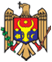 REPUBLICA MOLDOVACONSILIUL RAIONAL ŞTEFAN VODĂDECIZIE nr. 2/11din 17 mai 2018Cu privire la numirea în funcţia de șef al IMSP Centrul de sănătate AntoneștiÎn temeiul expirării contractului individual de muncă pe perioadă determinată de timp al dnei Ivana Sîrbu în funcția de șef al IMSP Centrul de sănătate Antonești, în data de 16 mai 2018;În conformitate cu art. 34 și art. 35 al Regulamentului de organizare și funcționare al IMSP Centrul de sănătate Antonești, adoptat prin decizia Consiliului raional nr. 3/9 din 09.06.2017 Cu privire la aprobarea Regulamentelor de organizare și funcționare ale prestatorilor de servicii de sănătate din raionul Ștefan Vodă și art. 54 alin. (2) şi art. 55 alin (1), lit. i) din Codul Muncii al Republicii Moldova nr. 154 din 28.03.2003, cu modificările şi completările ulterioare;În baza art. 43 alin. (2) şi art. 46 din Legea nr. 436-XVI din 28 decembrie 2006 privind administraţia publică locală, Consiliul raional Ştefan Vodă DECIDE:1. Se numește dna Ivana Sîrbu în funcţia de șef interimar al IMSP Centrul de sănătate Antonești, din data de 16 mai 2018 până la numirea în funcție al unei alte persoane.2. Prezenta decizie întră în vigoare la data adoptării.3. Persoana responsabilă pentru evidența contabilă a IMSP Centrul de sănătate Antonești va efectua toate calculele și achitările financiare pentru retribuirea muncii dnei Ivana Sîrbu, conform prevederilor legislației în vigoare.4. Controlul executării prezentei decizii se atribuie dlui Nicolae Molozea, preşedinte al raionului.5. Prezenta decizie se aduce la cunoştinţă:Oficiului teritorial Căuşeni al Cancelariei de Stat;Ministerului Sănătăţii;Companiei Naționale de Asigurări în Medicină;IMSP Centrul de sănătate Antonești;Persoanelor nominalizate;Prin publicare pe pagina web și în Monitorul Oficial al Consiliului raional Ştefan Vodă.Preşedintele şedinţei                                                                                   Anatolie Cîrnu   Contrasemnează:Secretarul Consiliului raional                                                                     Ion Ţurcan